Columbus State Community College & West Virginia University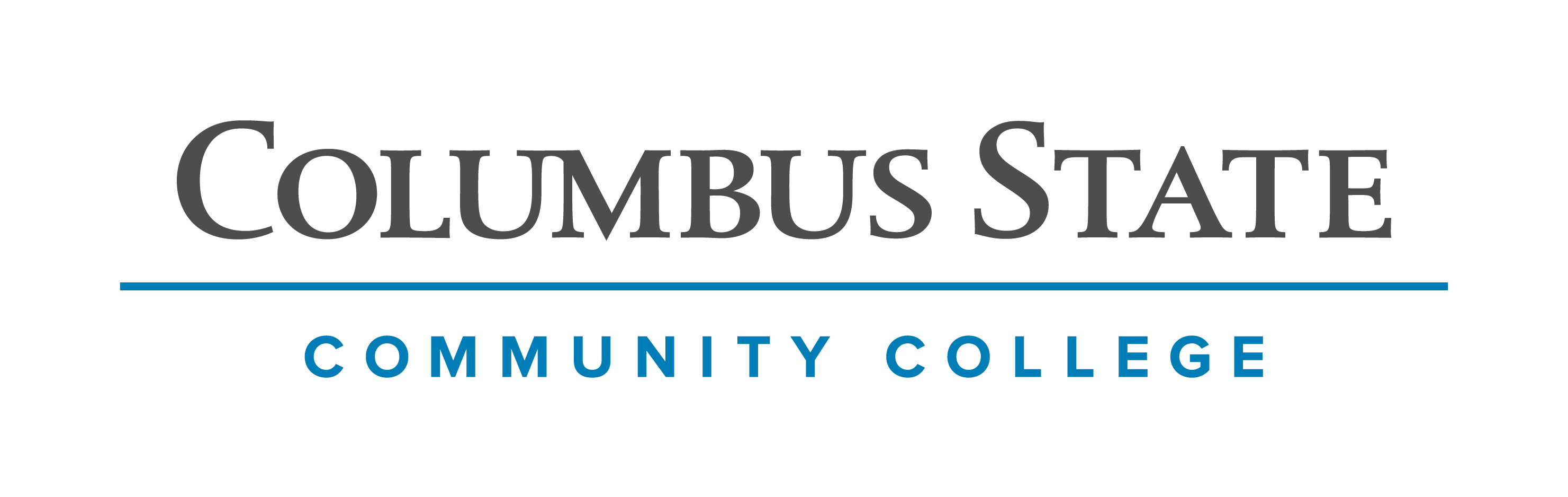 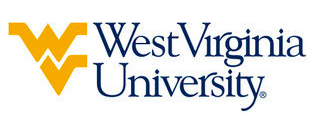 Associate of Arts leading to Bachelor of Arts in Anthropology (WVU-BA)Suggested Plan of Study*Course options listed at: http://www.cscc.edu/academics/transfer/aa-requirements.shtml Students transferring to West Virginia University under this Articulation Agreement will be accepted into the Sociology/Anthropology program despite lacking the SOCA 105 requirement.Students transferring to West Virginia University with an Associate of Arts or Associate of Science degree will have satisfied the General Education Foundation requirements at WVU.**STAT 1350 (WVU STAT 211) will satisfy the Subfield Enrichment Requirement for Anthropology majors at WVU.  Students desiring to take Linguistics rather than Statistics should take a General Elective at CSCC in lieu of STAT 1350.Students completing degrees in WVU’s Eberly College of Arts and Sciences are encouraged to work with their advisors to integrate completion of an academic minor or minors into their programs of study, to the degree allowed within elective hours. WVU offers over 100 minors that complement major fields of study, build on students’ unique interests, expand perspectives, and broaden skills. See http://catalog.wvu.edu/undergraduate/minors/#minorsofferedtext for a list of available minors. Columbus State students may begin completion of certain minors at CSCC by utilizing ELECTIVE hours to take courses equivalent to the minor’s introductory requirements at WVU.Students who have questions regarding this articulation agreement or the transferability of coursework may contact the WVU Office of the University Registrar. All other questions should be directed to the WVU Office of Admissions.      The above transfer articulation of credit between West Virginia University and Columbus State Community College, is approved by the Dean, or the Dean’s designee, and effective the date of the signature.  _______________________________           _____________________________          ______________	       Print Name				          Signature		  	      DateValerie Lastinger Ph. D. Associate Dean of Academic Affairs, WVU Eberly College of Arts and SciencesColumbus State Community CollegeHoursWVU EquivalentsHoursYear One, 1st SemesterYear One, 1st SemesterYear One, 1st SemesterYear One, 1st SemesterENGL 1100 or ENGL 11013ENGL 1013MATH 11484MATH 1264SOC 11013SOCA 1013*Visual/Performing Arts3*Visual/Performing Arts3Social & Behavioral Science Elective3Social & Behavioral Science Elective3COLS 1100 OR 11011ORIN 1TC1TOTAL1717Year One, 2nd SemesterYear One, 2nd SemesterYear One, 2nd SemesterYear One, 2nd SemesterENGL 23673ENGL 1023STAT 13503STAT 2113Approved AA Science Elective3Approved AS Science Elective3*Historical Study3*Historical Study3Approved AA Science Elective3Approved AS Science Elective3TOTAL1515Year Two, 1st SemesterYear Two, 1st SemesterYear Two, 1st SemesterYear Two, 1st Semester*Natural Science with Lab4*Natural Science with Lab4ANTH 2200 or 22023SOCA 252 or 2543Approved AA Elective6Approved AA Elective6ASC 11901PHIL 1TC1TOTAL1414Year Two, 2nd SemesterYear Two, 2nd SemesterYear Two, 2nd SemesterYear Two, 2nd Semester*Natural Science (No Lab)3*Natural Science (No Lab)3ANTH 2200 or 22023SOCA 252 or 2543*Historical Study3*Historical Study3*Visual/Performing Arts3*Visual/Performing Arts3Approved AA Elective3Approved AA Elective3TOTAL1515WEST VIRGINIA UNIVERSITYWEST VIRGINIA UNIVERSITYWEST VIRGINIA UNIVERSITYWEST VIRGINIA UNIVERSITYYear Three, 1st SemesterYear Three, 1st SemesterYear Three, 2nd SemesterYear Three, 2nd SemesterSOCA 1053SOCA 2593Subfield Enrichment Requirement (Linguistics) or General Elective3Anthropology Elective3Foreign Language 1013Upper-level Anthropology Course 13General Elective6Foreign Language 1023General Elective3TOTAL15TOTAL15Year Four, 1st SemesterYear Four, 1st SemesterYear Four, 2nd SemesterYear Four, 2nd SemesterSOCA 3593SOCA 4883Upper-level Anthropology Course 23Upper-level Anthropology Course 33Foreign Language 2033Foreign Language 204 3General Elective6General Elective4TOTAL15TOTAL13